В научную экспедицию отправился 4 «Г» класс на уроке окружающего мира. В зоне арктических пустынь дети побывали в составе географов, синоптиков, ботаников, зоологов и экологов. Ребята провели исследовательскую работу и узнали, как животный и растительный мир приспособился к жизни в этом невероятно холодном климате. Путешествие было познавательным и интересным.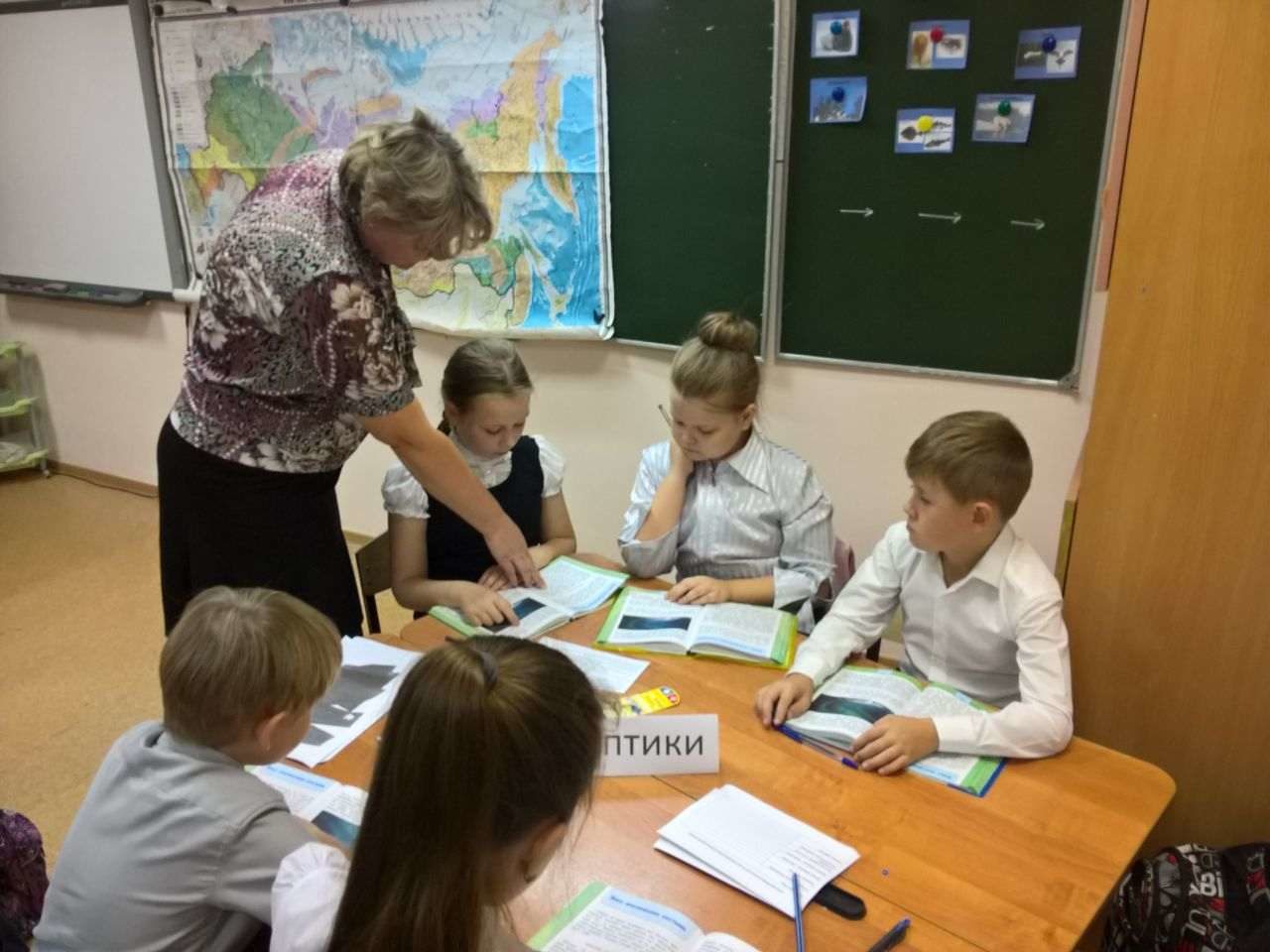 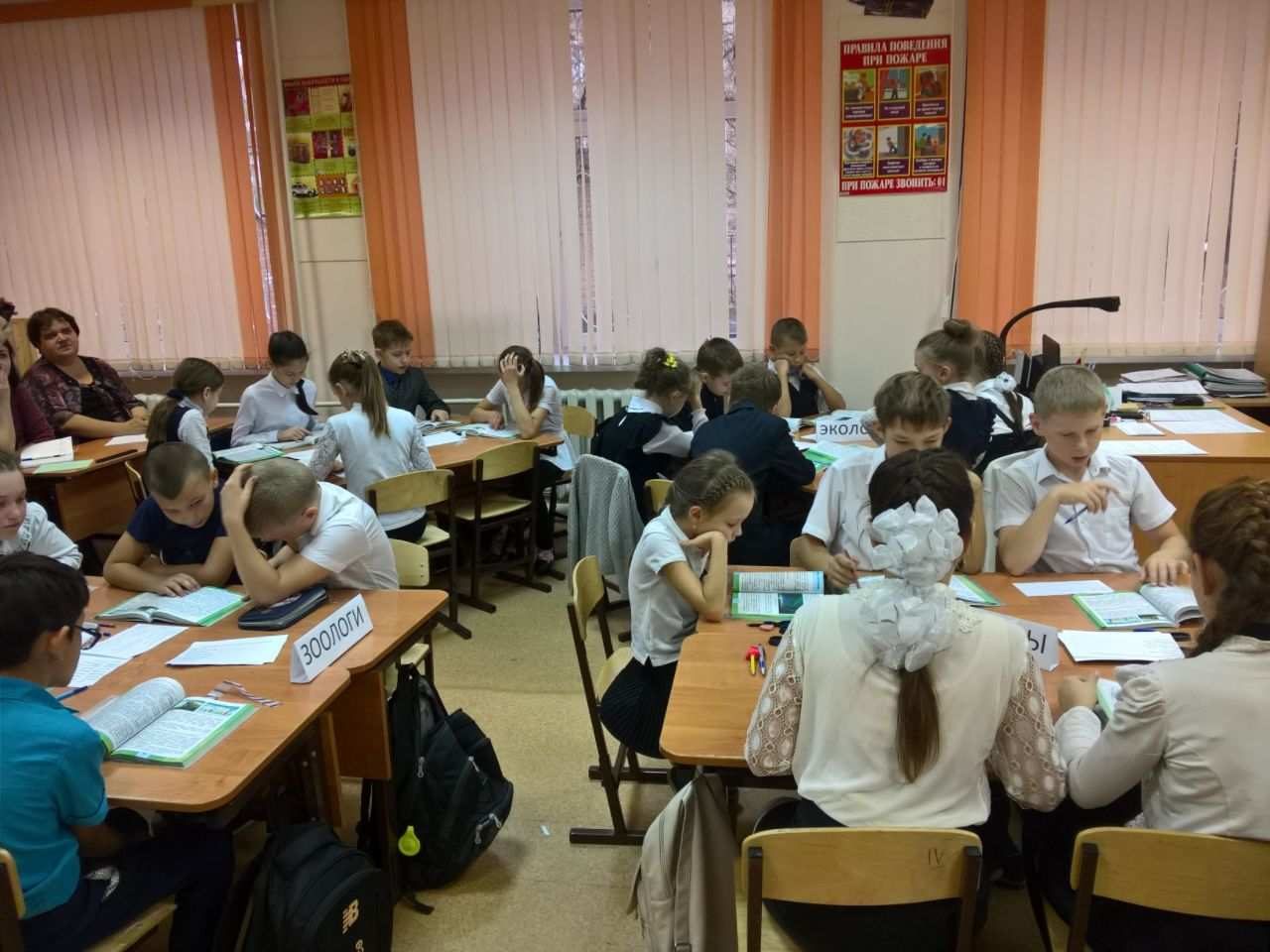 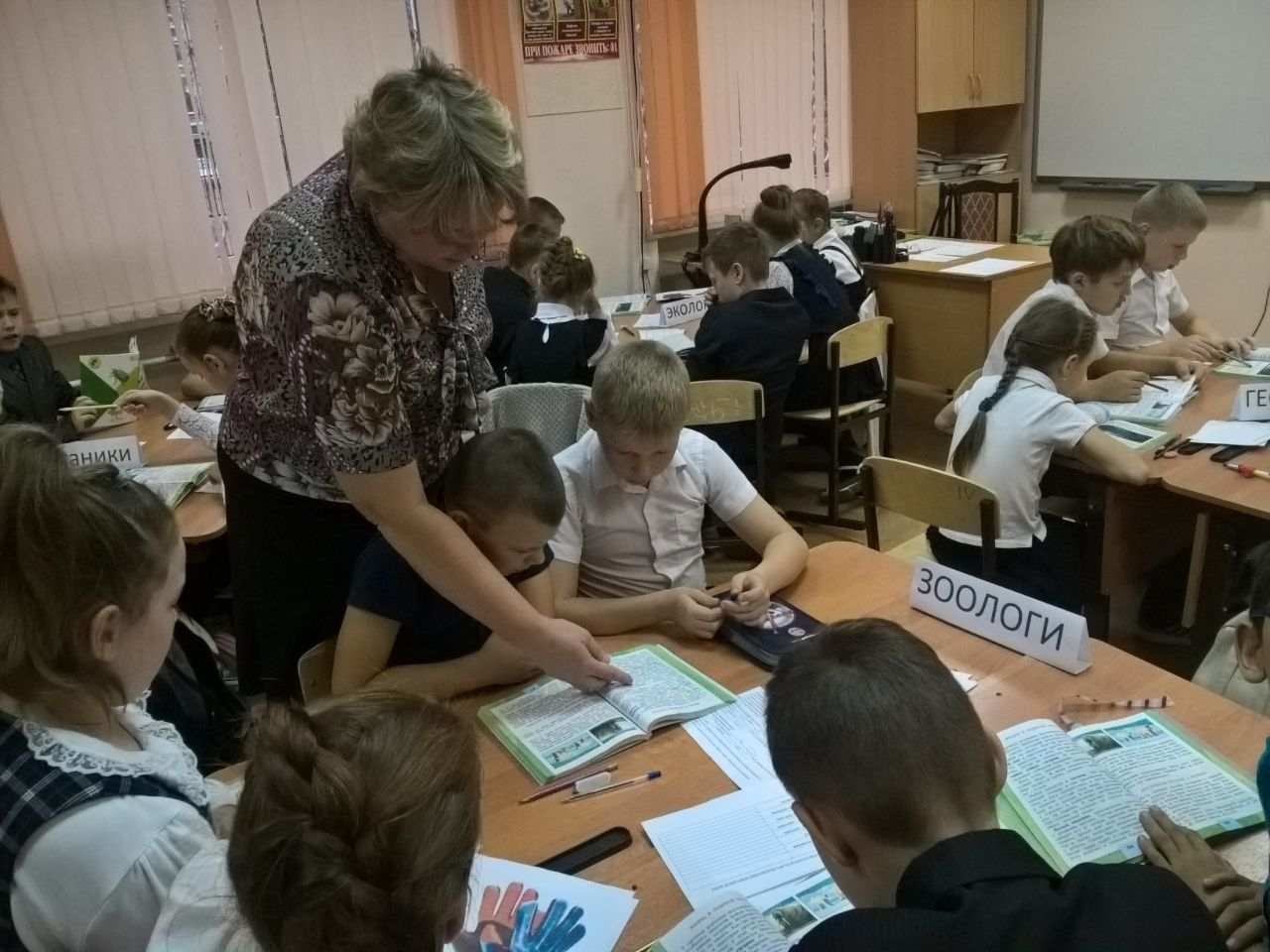 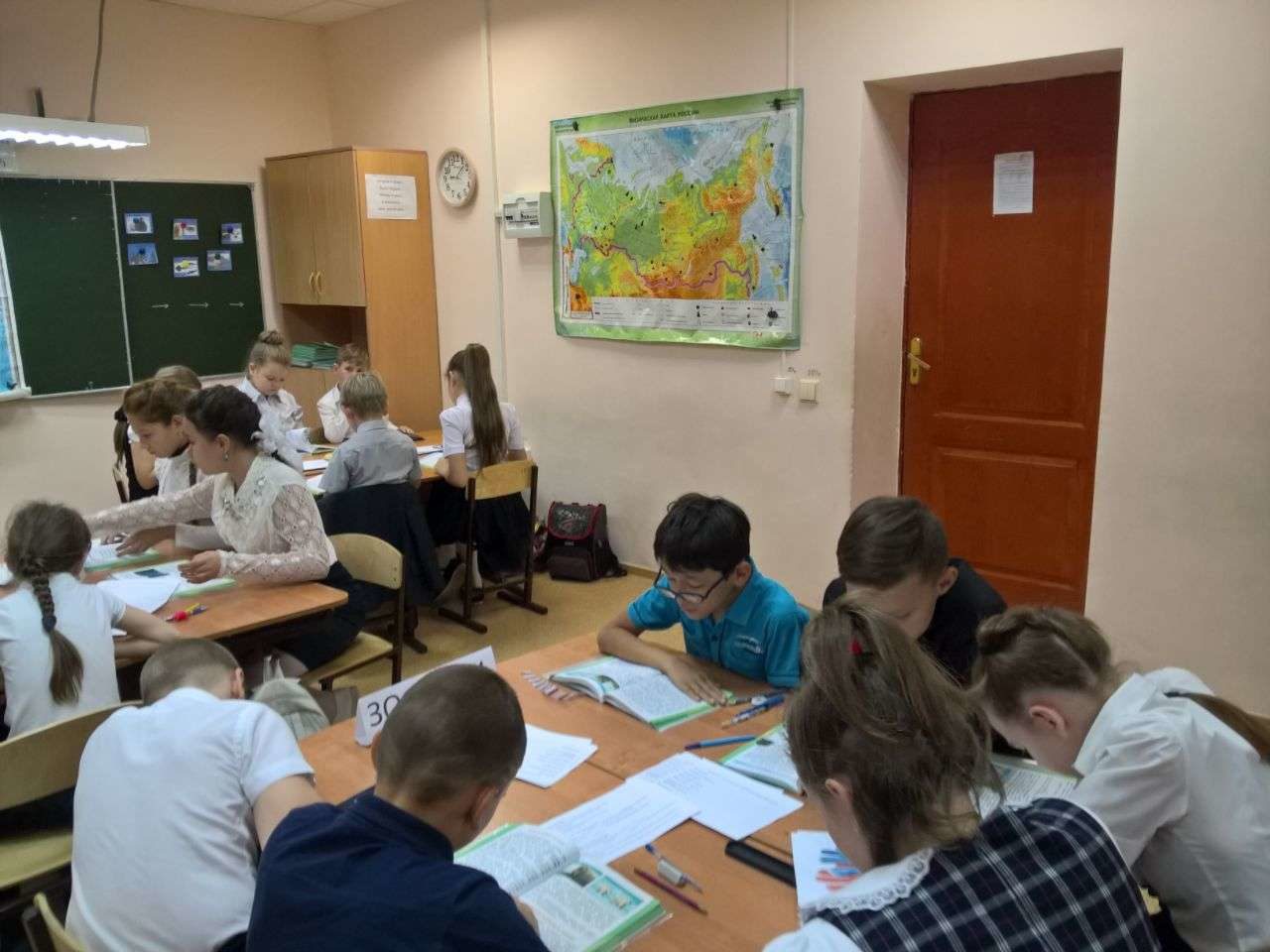 